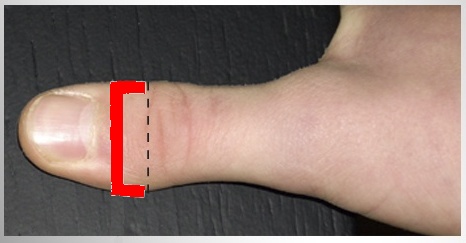 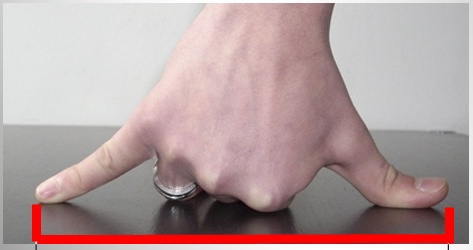 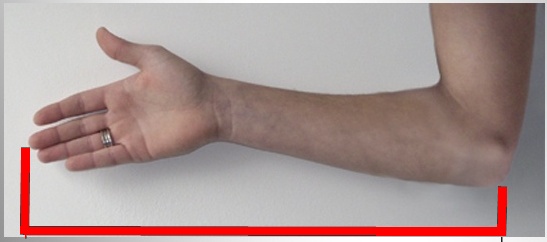 DaumenbreiteFingerspanneElle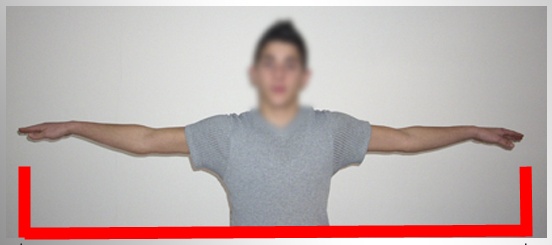 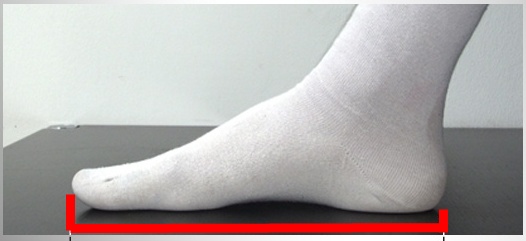 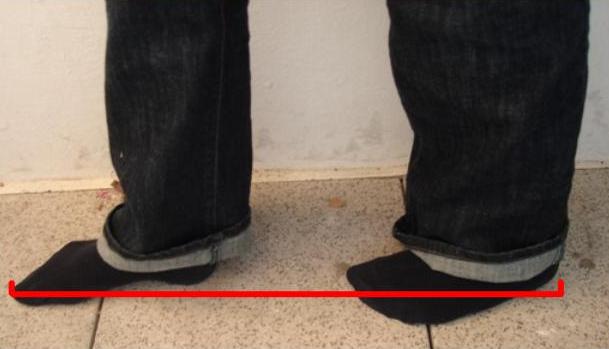 KlafterFußSchritt